     APPENDIX 1On-line script for screening:The pediatric intensive care unit (PICU) commonly sees children who are undergoing a life threatening illness (critical illness). A life threatening illness can result in loss of consciousness. For instance, one reason for loss of consciousness may be brought on by the heart temporarily stopping (cardiac arrest). Some adults and children alike who have gained consciousness after experiencing a life threatening illness may report memories, experiences, and awareness during unconsciousness. These so called near death experiences, may include peaceful feelings, a perception of a tunnel and/or a light, seeing relatives, a life review, and positive emotions. However, studies that explore these types of memories and awareness during loss of consciousness at the time of life threatening illness are limited to adults. There are very few studies that explore this aspect of a life threatening illness among children. This study aims to determine the prevalence of memories, experiences, and awareness, and so called near death experiences, among children under the age of 18 who survived a life threatening illness which may have resulted in loss of consciousness.Specifically, we are interested in learning more about your child’s memories, experiences, and awareness (i.e.; peaceful feelings, a perception of a tunnel and/or a light, seeing relatives, a life review, and positive emotions, etc.) during their time in pediatric critical care. More information is needed from children who have experienced a life threatening illness in order to better understand children’s memories and experiences during time of unconsciousness. Your contribution will help the research community develop a better understanding of children’s unique experiences during their time in the pediatric intensive care unit, which may lead to recommendations for improvement in the quality of care for this population. Before we can enroll your child in the study, we need to determine your child’s eligibility. You will need to complete a few questions which should only take 5 minutes of your time. If your child is eligible to participate in this study, we will provide more information about the study and you will be able to continue onto the next section. Once you have completed the questionnaire and have been informed that your child is eligible for the study you will be asked to leave your contact information so that a research team member at New York University (NYU) Langone Health, University Hospital Southampton and other participating sites can reach out to you and schedule an interview. You are in no way obligated to complete the following screening questionnaire. If you choose not to complete the screening questionnaire no one will know. If you complete the screening questionnaire and wish to not be contacted by an NYU research staff member, simply do not enter your contact information at the completion of the questionnaire.You can call NYU Langone Research Staff at <insert contact number> with any questions about this study. If you have any questions regarding your rights as a research subject, please contact the New York University School of Medicine Institutional Review Board at (212)263-4110.If you received information regarding this study from a participating site in the United Kingdom please check the respective box below to receive the appropriate contact information that you may refer to with any questions you may have.<insert list of UK Sites>If you are interested in completing the screening questionnaire for this study please proceed to the next section.      Thank you for your participation!Online-Screening Tool I understand that my participation in this study is for research purposes and my participation is voluntary.Are you a parent or legal guardian of a child who survived a life threatening illness?Yes   No Is your child currently under the age of 18?Yes   No Did your child’s life threatening illness result in loss of consciousness? Yes   No Did your child’s loss of consciousness result in the heart temporarily stopping (cardiac arrest)?																Yes   No Is your child in a persistent state of unconsciousness or coma to this day?Yes  No Did your child report some level of memories and/or experiences (i.e.; peaceful feelings, a perception of a tunnel and/or a light, seeing relatives, a life review, and positive emotions, etc.) during their life threatening illness? Yes   No Scoring Instructions: Participants who report no to questions’ a, b, c, f will NOT be eligible to participate in the study.Participants who report yes to question e will NOT be eligible to participate in the study.-Participants who respond yes to questions’ a, b, c, f, or no to question e will see the text below and will be asked to leave their contact information for a research team member to contact them.Thank you for taking the time to complete the screening questionnaire. Your child has been determined eligible for the Interview Phase of this study. Please enter your contact information below for one of our research team members to contact you with further information regarding this study or please contact the research team directly at <enter email address here> or <enter phone number here>.Please enter your first and last name: __________Please enter you email address: ____________Please enter your phone number: ___________Thank you!APPENDIX 2AQuestionnaire A: Demographics, clinical and social support informationThis assessment was developed by the NYU Langone Health research team and is being carried out at participating sites in the United States and United Kingdom. Basic demographic and clinical information will be collected. These data will be obtained directly from the child’s parents. It will be entered and stored securely in the study data capture system (REDCap).Instructions: Please answer the following questions.1. What is your name (Parent/Legal Guardian Name)?   ___________       ____________	                                                                                      First	                             Last2. What is your child’s current age? Drop Down Menu ____________________3. What was your child’s age (years) when he/she was hospitalized due to a life threatening illness? Drop Down Menu ____________________4. What is your child’s race and ethnicity?  Hispanic or Latino  Black or African American   Asian   White  American Indian or Alaska Native  Native Hawaiian or Other Pacific Islander   Two or more races  Other (Scroll down)  Unknown5. What is your child’s gender?  Female    Male   Other (Specify) _______6. What is your family’s religion?  Christianity   Islam    Buddhism    Hinduism    Judaism    Non-Religious    Other (scroll down)7. Where do you live?  United States   United Kingdom  Other (Scroll down)What was the approximate Month and Year of your child’s hospitalization? ___/___                                		                                                                Month       YearWhat was the approximate duration of your child’s time in the pediatric intensive care unit (PICU)?    ≤ 1 day	   2 - 3 days   4 - 8 days    9 - 30 days   ≥ 31 daysWhat was the approximate duration of your child’s overall period of hospitalization including their period of time in the PICU?    ≤ 1 day   2 - 3 days   4 - 8 days    9 - 30 days   ≥ 31 daysWhat was the reason/s for your child’s hospitalization in the pediatric intensive care unit (PICU)?   Pneumonia (Bacterial)   Pneumonia (Viral)   Asthma	   Sepsis/Shock (Not Pneumonia)   Diabetes/Diabetic Ketoacidosis   Surgery or Surgical Complication   Heart Arrhythmia   Heart Valve Disorder   Congestive Heart Failure   Malignancy   Trauma/Injury   Seizures/Epilepsy   Liver Failure   Kidney Failure   Stroke   Metabolic/Endocrine (Not Diabetes)   Appendicitis   Neurologic Condition (Not Stroke)   Trauma/Injury   Attempted Suicide   Drug Overdose   Other, Specify ______________   Not SureDid your child receive any sedatives (drugs that cause your child to sleep/ become drowsy/undergo a medically induced coma) during hospitalization?   Yes  No  Not SureIf yes, then drop down menu.Which of the following sedatives or medications did your child receive? Please select all that apply.   Propofol  Lorazepam   Midazolam   Other, specify ___________         Not SureAPPENDIX 2BQuestionnaire B: Children’s memories and recollection of experiences during life threatening illness reported by parentsTo better understand child’s memories and experiences during their time of unconsciousness in the Pediatric Intensive Care Unit an assessment was developed by a research team at New York University Langone Health and is being carried out at participating sites in the United States and United Kingdom. The following questions are directed towards parents of children who experienced memories after loss of consciousness and intend to gather further information on the perception of child’s memories and experiences.Instructions: Please answer the following questions:Did  your child describe any perception of the following experiences during their time of life threatening illness:Do you believe that these memories and/or experiences (Such as; peaceful feelings, a perception of a tunnel and/or a light, seeing relatives, a life review, and positive emotions, etc.) impacted your child’s quality of life after loss of consciousness, arising from their life threatening illness? Yes  No   N/A If yes selected it will result in a follow up question 3.How would you describe this impact on your child’s quality of life?                                  Positive impact                                       Negative impact        Neutral                                 Other, specify ___________Please explain below in as much detail as possible your child’s memories and/or experiences, (such as; peaceful feelings, a perception of a tunnel and/or a light, seeing relatives, a life review, and positive emotions, etc.) your child reported during the time he/she was unconscious in the pediatric intensive care unit? Please respond by writing below.APPENDIX 3Memories and/or recollection experiences reported by children who survived a critical illness. Purpose: The purpose of this in-person or web-based/telephone interview is to gather information from children with parents who reported that their child experienced memories or awareness at the time of a life threatening illness resulting in loss of consciousness. These experiences have sometimes been referred to as a so-called Near Death Experience (NDE). Research coordinators will assist with the completion of four questionnaires from children whose parents completed appendix 2a and 2b of the study. The questionnaires have been modified to address those who are under the age of 18. For children under the age of 18 parental permission and assistance is required to speak with the child. In some instances, it may be necessary that the parent assists the child during the interview process. For children who may wish to depict (draw, sketch) their experiences and memories during unconsciousness an email address will be made available for parents to email pictures. Research coordinators have been trained to review the questionnaires with those who need assistance. Instructions: The following question concern memories and/or recollection experiences that are reported by children during unconsciousness. How did this interview take place (Webex)? Video conference (Webex, Skype, Facetime)                             	 Phone conversation In person                             	 Other (specify)Did the child take part in the interview process and answering questions? Yes, the child answered questions and participated in interview process.        Yes, the child was present but did not answer questions. No, the child was not present and did not participate in interview process.Was this interview recorded?  	 Audio Video No permissionWhat do you remember from the period of your unconsciousness during hospitalization? Feel free to respond to this question with a drawing or write in your own words.APPENDIX 4Revised Children’s Anxiety and Depression Scale - Children aged 8-17 years The Revised Child Anxiety and Depression Scale (RCADS) is a 47-item, youth self-report questionnaire with subscales including: separation anxiety disorder, social phobia, generalized anxiety disorder, panic disorder, obsessive compulsive disorder, and low mood (major depressive disorder). It also yields a Total Anxiety Scale (sum of the 5 anxiety subscales) and a Total Internalizing Scale (sum of all 6 subscales). Instructions: After your time in the PICU how often have you been bothered by any of the following problems? Choose the best answer.Child/Young Person’s NAME: ______________________________________________Date: ____________________________________________________________Time: ____________________________________________________________Additionally, The Revised Child Anxiety and Depression Scale – Parent Version (RCADS-P) similarly assesses parent report of youth’s symptoms of anxiety and depression across the same six subscales.Revised Parent Anxiety and Depression Scale (children below 8 years old)Child/Young Person’s NAME: _____________________________________________Relationship to child/young person: _________________________________________Date: _____________________________________________Time: _____________________________________________Manual Scoring: To score the RCADS manually, each item is assigned a numerical value from 0-3, where 0 = Never, 1 = Sometimes, 2 = Often, and 3 = Always. For each subscale add the numerical values for each item together. The items that comprise each subscale are listed below. For example, for Generalized Anxiety you would add the numerical values for items 1, 13, 22, 27, 35, and 37. Thus, the highest score possible is 18, the lowest 0. 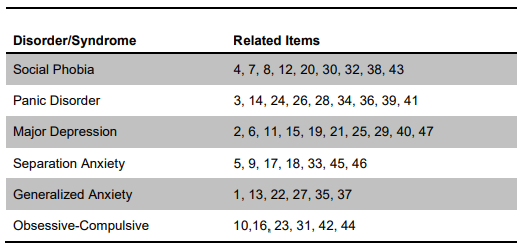 Missing data for raw scores can be handled by prorating the remaining items within a scale. It is recommended that scales with more than 2 missing items are not scored. Likewise, the total anxiety score can have up to 10 missing items, but only if each subscale has no more than 2 missing; and the total anxiety and depression score can have up to 12 missing items, but only if each subscale has no more than 2 missing items. To estimate the scale score, take the sum of the completed items within that scale and divide that by the number of items completed, then multiple by the total number of items in that scale, and then round the result. For example, if one item is missing from the separation anxiety scale (which has seven items), and the 6 completed items sum to 4, you would divide 4 by 6 (0.67), and then multiply by 7, which would yield 4.67, which then rounds to 5. Thus, you would count the score as a 5 not a 4 because of the prorating.            Please select all that applyYesNoWatching himself/herself from aboveTraveling through a tunnel and/or towards a lightExperiencing a feeling of peace or joySeeing his/her relatives and/or peersSeeing objects in the form of light and/or human formSeeing pets and/or animalsRecalling information during their time of unconsciousnessOther1I worry about things Never Sometimes Often Always 2I feel very sad or emptyNever Sometimes Often Always 3When I have a problem, I get a funny feeling in my stomachNever Sometimes Often Always 4I worry when I think I have done poorly at somethingNever Sometimes Often Always 5I would feel afraid of being on my own at homeNever Sometimes Often Always 6Nothing is much fun anymore Never Sometimes Often Always 7I feel scared when I have to take a testNever Sometimes Often Always 8I feel worried when I think someone is angry with meNever Sometimes Often Always 9I worry about being away from my parentNever Sometimes Often Always 10I am bothered by bad or silly thoughts or pictures in my mindNever Sometimes Often Always 11I have trouble sleeping  Never Sometimes Often Always 12I worry that I will do badly at my school workNever Sometimes Often Always 13I worry that something awful will happen to someone in my familyNever Sometimes Often Always 14I suddenly feel as if I can’t breathe when there is no reason for thisNever Sometimes Often Always 15I have problems with my appetiteNever Sometimes Often Always 16I have to keep checking that I have done things right (like the switch is off, or the door is locked)Never Sometimes Often Always 17I feel scared if I have to sleep on my ownNever Sometimes Often Always 18I have trouble going to school in the mornings because I feel nervous or afraidNever Sometimes Often Always 19I have no energy for thingsNever Sometimes Often Always 20I worry I might look foolishNever Sometimes Often Always 21I am tired a lotNever Sometimes Often Always 22I worry that bad things will happen to meNever Sometimes Often Always 23I can’t seem to get bad or silly thoughts out of my headNever Sometimes Often Always 24When I have a problem, my heart beats really fastNever Sometimes Often Always 25I cannot think clearlyNever Sometimes Often Always 26I suddenly start to tremble or shake when there is no reason for thisNever Sometimes Often Always 27I worry that something bad will happen to meNever Sometimes Often Always 28When I have a problem, I feel shakyNever Sometimes Often Always 29I feel worthlessNever Sometimes Often Always 30I worry about making mistakesNever Sometimes Often Always 31I have to think of special thoughts (like numbers or words) to stop bad things from happeningNever Sometimes Often Always 32I worry that what other people think of meNever Sometimes Often Always 33I am afraid of being in crowded places (like shopping centers, the movies, buses, busy playgrounds)Never Sometimes Often Always 34All of a sudden I feel really scared for no reason at allNever Sometimes Often Always 35I worry about what is going to happenNever Sometimes Often Always 36I suddenly become dizzy or faint when there is no reason for thisNever Sometimes Often Always 37I think about deathNever Sometimes Often Always 38I feel afraid if I have to talk in front of my classNever Sometimes Often Always 39My heart suddenly starts to beat too quickly for no reasonNever Sometimes Often Always 40I feel like I don’t want to moveNever Sometimes Often Always 41I worry that I will suddenly get a scared feeling when there is nothing to be afraid ofNever Sometimes Often Always 42I have to do some things over and over again (like washing my hands, cleaning or putting things in certain orderNever Sometimes Often Always 43I feel afraid if I will make a fool of myself in front of peopleNever Sometimes Often Always 44I have to do somethings in just the right way to stop bad things from happeningNever Sometimes Often Always 45I worry when I go to bed at nightNever Sometimes Often Always 46I would feel scared if I had to stay away from home overnightNeverSometimesOftenAlways47I feel restlessNeverSometimesOftenAlways1My child worries about thingsNeverSometimes Often Always2My child feels sad or emptyNeverSometimes Often Always3When my child has a problem, he/she gets a funny feeling in his/her stomachNeverSometimes Often Always4My child worries when he/she thinks he/she has done poorly at somethingNeverSometimes Often Always5My child feels afraid of being alone at homeNeverSometimes Often Always6Nothing is much fun for my child anymoreNeverSometimes Often Always7My child feels scared when taking a testNeverSometimes Often Always8My child worries when he/she thinks someone is angry with him/herNeverSometimes Often Always9My child worries about being away from meNeverSometimes Often Always10My child is bothered by bad or silly thoughts or pictures in his/her mindNeverSometimes Often Always11My child has trouble sleepingNeverSometimes Often Always12My child worries about doing badly at school workNeverSometimes Often Always13My child worries that something awful will happen to someone in the familyNeverSometimes Often Always14My child suddenly feels as if he/she can’t breathe when there is no reason for thisNeverSometimes Often Always15My child has problems with his/her appetiteNeverSometimes Often Always16My child has to keep checking that he/she has done things right (like the switch is off, or the door is locked)NeverSometimes Often Always17My child feels scared to sleep on his/her ownNeverSometimes Often Always18My child has trouble going to school in the mornings because of feeling nervous or afraidNeverSometimes Often Always19My child has no energy for thingsNeverSometimes Often Always20My child worries about looking foolishNeverSometimes Often Always21My child is tired a lotNeverSometimes Often Always22My child worries that bad things will happen to him/herNeverSometimes Often Always23My child can’t seem to get bad or silly thoughts out of his/her headNeverSometimes Often Always24When my child has a problem, his/her heart beats really fastNeverSometimes Often Always25My child cannot think clearlyNeverSometimes Often Always26My child suddenly starts to tremble or shake when there is no reason for thisNeverSometimes Often Always27My child worries that something bad will happen to him/herNeverSometimes Often Always28When my child has a problem, he/she feels shakyNeverSometimes Often Always29My child feels worthlessNeverSometimes Often Always30My child worries about making mistakesNeverSometimes Often Always31My child has to think of special thoughts (like numbers or words) to stop bad things from happeningNeverSometimes Often Always32My child worries what other people think of him/herNeverSometimes Often Always33My child is afraid of being in crowded places (like shopping centers, the movies, buses, busy playgrounds)NeverSometimes Often Always34All of a sudden my child will feel really scared for no reason at allNeverSometimes Often Always35My child worries about what is going to happenNeverSometimes Often Always36My child suddenly becomes dizzy or faint when there is no reason for thisNeverSometimes Often Always37My child thinks about deathNeverSometimes Often Always38My child feels afraid if he/she have to talk in front of the classNeverSometimes Often Always39My child’s heart suddenly starts to beat too quickly for no reasonNeverSometimes Often Always40My child feels like he/she doesn’t want to moveNeverSometimes Often Always41My child worries that he/she will suddenly get a scared feeling when there is nothing to be afraid ofNeverSometimes Often Always42My child has to do some things over and over again (like washing hands, cleaning, or putting things in a certain order)NeverSometimes Often Always43My child feels afraid that he/she will make a fool of him/herself in front of peopleNeverSometimes Often Always444 My child has to do some things in just the right way to stop bad things from happeningNeverSometimes Often Always45My child worries when in bed at nightNeverSometimes Often Always46My child would feel scared if he/she had to stay away from home overnightNeverSometimes Often Always47My child feels restlessNeverSometimes Often Always